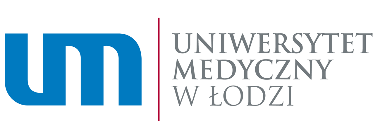 Ordinance No. 17/2024of February 16, 2024of the Rector of the Medical University of Lodzamending Ordinance No. 8/2024 of February 2, 2024
of the Rector of the Medical University of Lodz 
regarding appointment of recruitment committees to conduct the recruitment procedure to the doctoral schools run by the Medical University of Lodz 
in the academic year 2024/2025, and regarding announcement 
of the consolidated text of the Ordinance.Under Article 23 (1) of the Act of July 20, 2018 - Law on Higher Education and Science (Journal of Laws of 2023, Item 742, as amended), and § 13(2) in conjunction with § 77 (2) of the Statutes of the Medical University of Lodz of June 27, 2019, as amended, the following Ordinance is issued:§ 1Ordinance No. 8/2024 of February 2, 2024 of the Rector of the Medical University of Lodz 
on appointment of recruitment committees to conduct the recruitment procedure to the doctoral schools run by the Medical University of Lodz in the academic year 2024/2025 is hereby amended as follows:in § 1:in Section 1 Point 2, Letter b is replaced by the following:„b)	medical sciences:- 	Natalia Lewkowicz, MD, PhD, DSc,- 	Prof. Jakub Fichna, MD, PhD, DSc,”,b)	in Paragraph 1 Point 2, Letter b is replaced by:„b)	medical sciences:- 	Natalia Lewkowicz, MD, PhD, DSc,- 	Prof. Jakub Fichna, MD, PhD,”;3)	§ 2 Point 2 is replaced by the following:„2)	Members of the Committee representing the discipline of medical sciences: Prof. Małgorzata Czyż, MD, PhD (representative of the University),Prof. Wiktoria Maria Suchorska, MD, PhD (representative of the Greater Poland Cancer Centre, Poznań),Prof. Jacek Tabarkiewicz, MD, PhD (representative of the University of Rzeszów);”.§ 2The consolidated text of Ordinance No. 8/2024 of February 2, 2024 of the Rector of 
the Medical University of Lodz on appointment of recruitment committees to conduct 
the recruitment procedure to the doctoral schools run by the Medical University of Lodz in the academic year 2024/2025, including the amendments referred to in § 1, constitutes 
an annex to this Ordinance.§ 3The Ordinance becomes effective upon being signed.                                                             RECTOR: Prof. Radzisław Kordek, MD, PhDPromulgation of the legal act: - Intranet/Public Information BulletinOrdinance No. 8/2024of February 2, 2024of the Rector of the Medical University of Lodzregarding appointment of recruitment committees to conduct 
the recruitment procedure to the doctoral schools 
run by the Medical University of Lodz 
in the academic year 2024/2025(consolidated text)Under Article 23 (1) of the Act of July 20, 2018 - Law on Higher Education and Science (Journal of Laws of 2023, Item 742, as amended), and § 13(2) in conjunction with § 77(2) of the Statutes of the Medical University of Lodz of June 27, 2019, as amended, the following Ordinance is issued:§ 11. A recruitment committee is hereby appointed to conduct the recruitment procedure to the International Doctoral School run by the Medical University of Lodz, hereinafter referred to as the "University", in the disciplines of pharmacology and pharmacy, medical sciences and health sciences. It will be composed of:1)	Chairwoman of the Committee – Head of the International Doctoral School, Prof. Anna Woźniacka, MD, PhD;2)	Members of the Committee, representing the following scientific disciplines:a)	pharmacology and pharmacy:- 	Magdalena Markowicz-Piasecka, PhD, DSc, pharmaceutical sciences,- 	Prof. Paweł Szymański, PhD, DSc, pharmaceutical sciences,b)	medical sciences- 	Natalia Lewkowicz, MD PhD, DCs,- 	Prof. Jakub Fichna, MD PhD,c)	health sciences:- 		Elżbieta Rębas, PhD, Dcs, medical sciences, - 		Adam Wysokiński, PhD, Dcs, medical sciences.2.	A recruitment committee is appointed to conduct the recruitment procedure to the International Doctoral School within programs or projects financed from external sources. It will be composed of:Chairwoman of the Committee – Head of the International Doctoral School, Prof. Anna Woźniacka, MD, PhD;2) Members of the Committee, representing the following scientific disciplines:a)	pharmacology and pharmacy:- 	Magdalena Markowicz-Piasecka, Habilitated Doctor of Pharmaceutical Sciences,- 	Prof. Paweł Szymański, Habilitated Doctor of Pharmaceutical Sciences,b)	medical sciences- 	Natalia Lewkowicz, Habilitated Doctor of Medical Sciences,- 	Prof. Jakub Fichna, MD PhD,c)	health sciences:- 	Elżbieta Rębas, Habilitated Doctor of Medical Sciences, - 	Adam Wysokiński, Habilitated Doctor of Medical Sciences,3)	Katarzyna Dyniak, MA – Deputy Director of the Foreign Language Centre of the Medical University of Lodz;4)  	observer with an advisory voice − Head of the Science Support Center - Paulina Hejduk, MD PhD.§ 2A recruitment committee is appointed to conduct the recruitment procedure to the Doctoral School of Molecular Medicine run by the University in the disciplines of pharmacology and pharmacy, and medical sciences. It will be composed of:1) Chairman of the Committee – Head of the Doctoral School of Molecular Medicine, Prof.  Wojciech Fendler, MD PhD;2)	Members of the Committee, representing the discipline of medical sciences:Prof. Małgorzata Czyż, MD, PhD (representative of the University),Prof. Wiktoria Maria Suchorska, MD, PhD (representative of the Greater Poland Cancer Centre, Poznań),Prof. Jacek Tabarkiewicz, Habilitated Doctor of Medical and Health Sciences (representative of the University of Rzeszów),3)	Katarzyna Dyniak, MA – Deputy Director of the Foreign Language Centre of the Medical University of Lodz.§ 3Ordinance 17/2020 of March 3, 2020 of the Rector of the Medical University of Lodz on appointment of the Recruitment Committee for the International Doctoral School is repealed.§ 4The Ordinance becomes effective upon being signed.                                                             RECTOR: Prof. Radzisław Kordek, MD, PhDPromulgation of the legal act: - Intranet/Public Information Bulletin